Velkommen til vielse for(Navn på brudeparet her)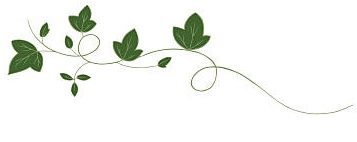 DatoKlokkeslettKirkeInngangInngangsordSalmeSå grønn en drakt, så rik en duft
har smykket dal og enger!
Nu strykes ømt av lys og luft
de fagre urtesenger.
Hør lundens sus og bekkens brus
forkynne hva som kommer:
Omsider blir det sommer!

Sin lykke, fred og sommerfryd
må yre fugler prise.
I mark og skog fra nord til syd
de jubler frem sin vise.
Hør håpets klang i deres sang,
i hymnen de lar kvede
fra blomstereng og rede.

Men du, o Gud, som gjør vår jord
så skjønn i slike stunder,
gi at jeg akter mest ditt ord
og nådens store under!
Som blomst og løv blir muld og støv,
skal vi og verden fare,
men Herrens miskunn vare.SkriftlesningEkteskapsinngåelsemed overrekkelse av ringerForbønnVår Far i himmelen!
La navnet ditt helliges.
La riket ditt komme.
La viljen din skje på jorden slik som i himmelen.
Gi oss i dag vårt daglige brød,
og tilgi oss vår skyld,
slik også vi tilgir våre skyldnere.
Og la oss ikke komme i fristelse,
men frels oss fra det onde.
For riket er ditt og makten og æren i evighet.
AmenSoloinnslagSalmeDeg å få skodaDeg å få skode er sæla å nå,
Gud, ver det syn som mitt hjarta vil sjå;
ver du for tanken min dyraste skatt,
ljoset som strålar ved dag og ved natt!Ver du min visdom, mi sanning og trøyst,
tal du det levande ord med di røyst!
Far, lat meg vere barn her hjå deg.
Kom til meg, Herre, ja bu du i meg!Ver du i striden mitt skjold og mitt sverd;
ver du det merket som syner mitt verd,livd for mi sjel, den tryggaste vakt;
lyft meg mot himlen, du makt i mi makt!Rikdom og ære som menneske gjev,
er ikkje meir enn den morknande vev.
Du er min arv og varer til sist,
himmelske konge, det veit eg for visst.Konge i æva, å lat du meg då
sigrande inn i ditt rike få gå!
Ver du mi tru, den vona eg ber
til eg får skode din herlegdom derVelsignelseUtgangJ.S.Bach: PreludiumTusen takk til       Forlovere        (navn her)       Ringbærer      (navn her)       Brudepike       (navn her)       Prest	        (navn her)       Organist	        (navn her)       Skriftleser        (navn her)       Solist	        (navn her)